ADIVINA, ADIVINANZA…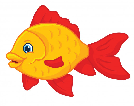 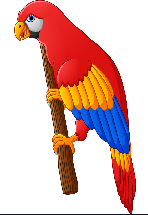 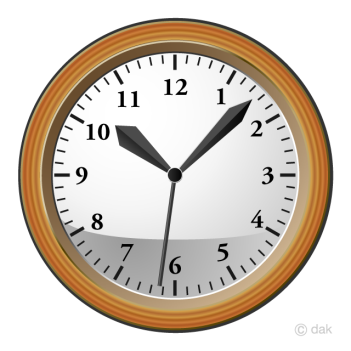 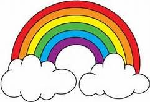 DESCRIBE LAS IMÁGENES.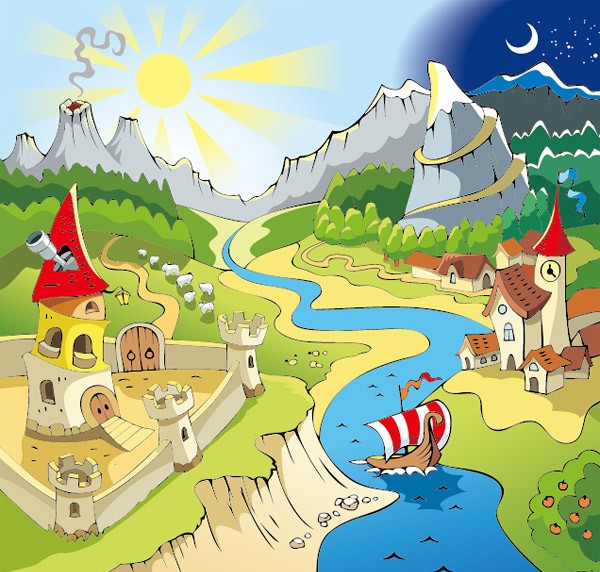 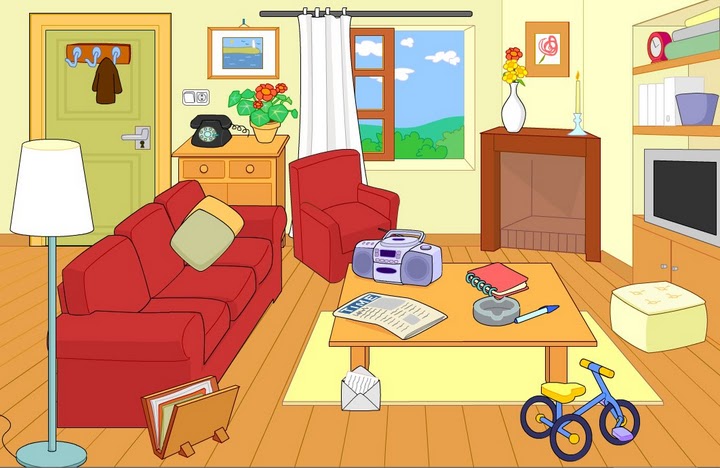 